Благодаря республиканским программам в 2022 году производится капитальный ремонт общеобразовательных учреждений Камско-Устьинского муниципального района.                       В МБОУ "Староказеевская СОШ" идёт капитальный ремонт школы, пищеблока и открытие центра образования цифрового и гуманитарного профилей «Точка роста». На данный момент, по основному ремонту закончена кровля, по пищеблоку начаты работы по замене окон, отделочные работы и замена электрики.  Рабочие отреставрируют фасады зданий, заменят все внутренние инженерные сети, проведут отделочные работы и благоустроят территорию. По "Точке роста" привезли новое оборудование: три ноутбука и три МФУ.                                                 Также в программу капитального ремонта пищеблока вошла МБОУ "Красновидовская ООШ", начаты работы в обеденном зале, отремонтировано складское помещение.МБОУ "Камско-Устьинская татарская СОШ им. Ф.С.Юнусова" вошла в программу по капитальному ремонту пищеблока и открытие центра образования цифрового и гуманитарного профилей «Точка роста». На данный момент идет подготовка помещения к ремонту, демонтируется старое оборудование. В рамках проекта обновлена компьютерная техника.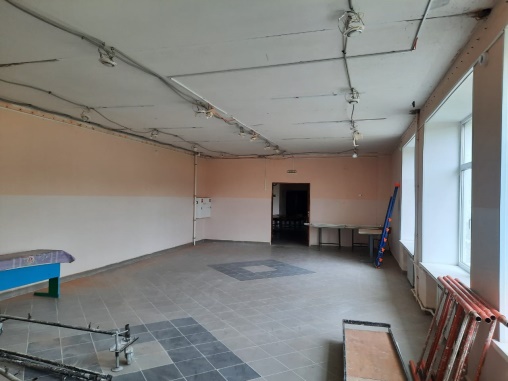 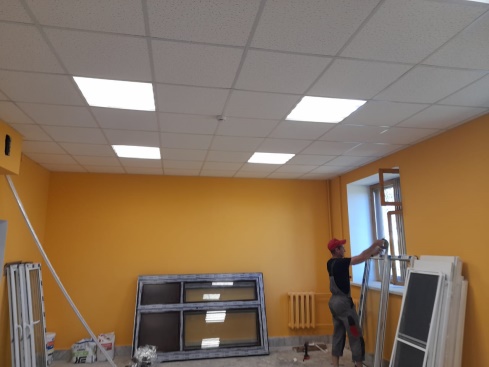 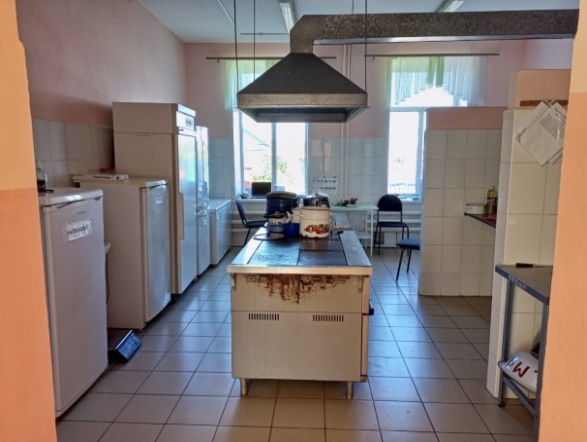 